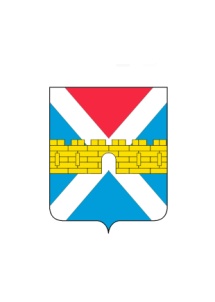 АДМИНИСТРАЦИЯ  КРЫМСКОГО  ГОРОДСКОГО  ПОСЕЛЕНИЯ КРЫМСКОГО РАЙОНАПОСТАНОВЛЕНИЕот 25.10.2013                                                                                                                             №1624город КрымскО внесении изменений в постановление администрации Крымского городского поселения Крымского района от 20 июня 2013 года №691 «Об утверждении административного регламента предоставления администрацией Крымского городского поселения Крымского района  муниципальной услуги «Выдача справки о фактическом проживании       (не проживании) гражданина»           В целях приведения муниципального нормативного правового акта в соответствие с нормами действующего законодательства,   ПОСТАНОВЛЯЮ:           1. Внести изменения в приложение «Административный регламент по предоставлению муниципальной услуги «Выдача справки о фактическом проживании (не проживании) гражданина» к постановлению администрации Крымского городского поселения Крымского района от 20 июня 2013 года №691 ««Об утверждении административного регламента предоставления администрацией Крымского городского поселения Крымского района  муниципальной услуги «Выдача  справки о фактическом проживании   (не проживании) гражданина»,  отменив абзац 2 подпункта 5.6.1 пункта 5.6. раздела 5. 2. Общему отделу  (Колесник) обнародовать настоящее постановление в соответствии с утвержденным порядком обнародования муниципальных правовых актов Крымского городского поселения Крымского района.3. Организационному отделу (Абрамова) разместить настоящее постановление на официальном сайте администрации Крымского городского поселения Крымского района в сети Интернет.4. Постановление вступает в силу со дня его обнародования.Глава Крымского городскогопоселения  Крымского района                                                         А.Г.Семко